Golf EntrepriseChampionnat de la Ligue de Golf des Pays de la Loire 2022Aide opératoire à l’attention des AS en charge du Recording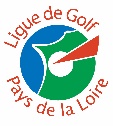 DIVISION N° :               RECORDING effectué par le club :  Lieu :					date : 			 Rappel des consignes : 			 Votre rôle consiste pour le recording:à recueillir toutes les feuilles de match à l’issue des rencontres à veiller à ce qu’elles soient bien remplies (index + licence) à veiller qu’elles sont signées par les Capitaines d’équipes à veiller à ce que  la rubrique « Temps de jeu » de la feuille de match soit complétéeà vous assurer que la case « extérieur » soit bien cochée si joueur extérieur dans l’équipeToutes les anomalies ou contestations doivent être consignées sur ces feuilles de match.Il n’y aura pas de recours possibles ultérieurement si rien n’est indiqué.Votre rôle consiste pour les paiementsà récupérer les paiements de chaque asso (avec nom de l’asso et des joueurs payants au dos du chèqueSi les paiements se font au Golf, vous assurer que chaque association a bien payé ce qu’il devait.Votre mission consiste ensuite à : à compléter le document Excel joint correspondant à votre journée de Recording pour les scores et classements, sur les 2 onglets.                                                                                                                     Rappel du barème : victoire =  5 points  /  nul = 4 points  /  défaite = 3 points.En cas de forfait d’un ou plusieurs joueurs, merci de vous référer au vadémécum pour l’application des pénalités prévues à cet effet.à envoyer ce fichier Excel par mail au plus tard le lundi suivant la compétition pour permettre la diffusion à l’ensemble des AS et sur le site de la Ligue par mail à thierry.leroy@creditmutuel.fr à adresser par courrier les feuilles de match et les chèques éventuels pour contrôle de la légitimité des joueurs : M. Thierry LEROY – 40 Rue du MOULIN des CARMES  44300  NANTES          Pour ceux qui peuvent scanner les feuilles de matches, les adresser en format PDF.Recommandations : prendre contact avec le golf accueillant avant et après la compétition pour vous assurer que tout est OKprendre avec vous quelques feuilles de match vierges (cf. modèle joint ci-dessous)pour les manches se déroulant sur un golf Blue Green, pensez à éditer au préalable le reçu à remettre aux équipes en contrepartie de la remise de leur chèque de règlement des GF.Envoyer les chèques (Si pas de paiement direct au Golf) avec les feuilles de matchs en courrier simple.CHAMPIONNAT de LIGUE de GOLF ENTREPRISE 2020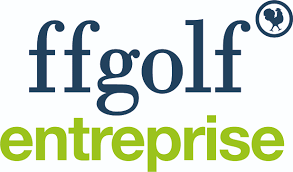 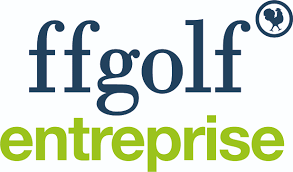 DIVISION :                    POULE :Lieu :					date : 			Heure de départ :      H  Temps de jeu du dernier groupe de cette feuille de match 	……  H …… mnRESULTAT FINAL : …………………………………………………………Visa du capitaine de l’équipe    	          	 Visa du capitaine de l’équipeCLUBCLUBFOURSOMEFOURSOMEFOURSOMEFOURSOMENom / index n° de licencePointsScoreScorePointsNom / index n° de licence………………………………..………………………………..//………………………………..………………………………..………………………………..………………………………../………………………………..………………………………..SIMPLESIMPLESIMPLESIMPLENom des Joueurs + indexPointsPointsScorePointsNom des Joueurs + index……………………………….. /………………………………..………………………………../………………………………..………………………………../………………………………..………………………………../………………………………..Présence d’un joueur extérieur ?Cochez la case correspondante : Oui  Non  Cette information permet au Délégué de contrôler la présence au maximum d’un joueur extérieur par association sur l’ensemble des rencontres de Ligue conformément au Vadémécum en vigueur.TOTALTOTALTOTALTOTALPrésence d’un joueur extérieur ?Cochez la case correspondante : Oui  Non  Cette information permet au Délégué de contrôler la présence au maximum d’un joueur extérieur par association sur l’ensemble des rencontres de Ligue conformément au Vadémécum en vigueur.